Про встановлення розміру грошової допомоги для компенсації вартості путівок санаторно-курортним закладам і закладам оздоровлення та відпочинку у 2020 роціВідповідно до пункту 26 розділу VI “Прикінцеві та перехідні положення” Бюджетного кодексу України Кабінет Міністрів України постановляє:1. Установити, що розміри грошової допомоги для компенсації у 2020 році вартості путівок шляхом безготівкового перерахування коштів санаторно-курортним закладам і закладам оздоровлення та відпочинку, які мають ліцензію на провадження господарської діяльності з медичної практики, за надання послуг із санаторно-курортного лікування або оздоровлення чи відпочинку особам, які постраждали внаслідок Чорнобильської катастрофи, становлять:особам, віднесеним до категорії 1, - 7700 гривень;особам, віднесеним до категорії 1, із захворюваннями нервової системи (з наслідками травм і захворюваннями хребта та спинного мозку) - 23420 гривень;дітям, яким установлено інвалідність, пов’язану з Чорнобильською катастрофою, та одному з батьків або особі, яка їх замінює, - 15300 гривень.2. Ця постанова набирає чинності з дня її опублікування і застосовується з 1 січня 2020 року.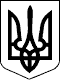 КАБІНЕТ МІНІСТРІВ УКРАЇНИ
ПОСТАНОВАвід 6 травня 2020 р. № 339
КиївПрем'єр-міністр УкраїниД.ШМИГАЛЬІнд. 75